University of Illinois Springfield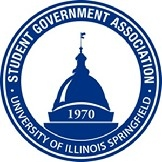 Student Government Association Resolution #12Resolution Title: SGA Ice Cream & Craft Event Resolution Sponsor: Emmanuelle YakanaWhereas, Student Government Association aims to serve the student body of UIS.  Whereas, SGA’s Ice Cream & craft event was enjoyed by many students in the past.Whereas, SGA wants to gather the UIS students' community by hosting another Ice Cream & Craft Event.Whereas, SGA’s remaining funds can be responsibly put to use. Therefore, Be It Resolved, that $1600 of the SGA budget be used to purchase the necessary craft kits and ice cream for the SGA event on May 2nd. Therefore, Be it Further Resolved, that all unused funds be returned to the Student Government Association.___________________                                                          ______________________Signature of Secretary							Signature of President